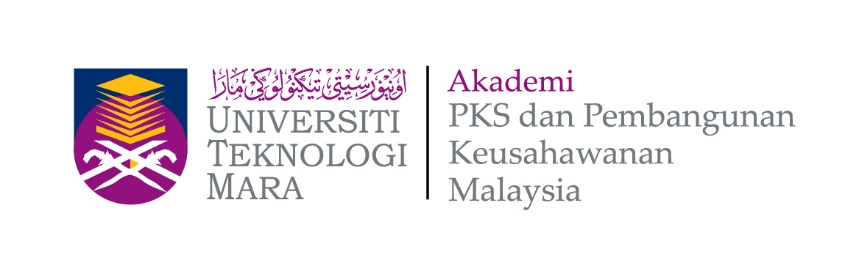 PERMOHONAN PENGGUNAAN BILIK MASMED 2019PERMOHONAN PENGGUNAAN BILIK MASMED 2019PERMOHONAN PENGGUNAAN BILIK MASMED 2019PERMOHONAN PENGGUNAAN BILIK MASMED 2019PERMOHONAN PENGGUNAAN BILIK MASMED 2019PERMOHONAN PENGGUNAAN BILIK MASMED 2019PERMOHONAN PENGGUNAAN BILIK MASMED 2019PERMOHONAN PENGGUNAAN BILIK MASMED 2019PERMOHONAN PENGGUNAAN BILIK MASMED 2019PERMOHONAN PENGGUNAAN BILIK MASMED 2019PERMOHONAN PENGGUNAAN BILIK MASMED 2019PERMOHONAN PENGGUNAAN BILIK MASMED 2019PERMOHONAN PENGGUNAAN BILIK MASMED 2019PERMOHONAN PENGGUNAAN BILIK MASMED 2019PERMOHONAN PENGGUNAAN BILIK MASMED 2019PERMOHONAN PENGGUNAAN BILIK MASMED 2019PERMOHONAN PENGGUNAAN BILIK MASMED 2019PERMOHONAN PENGGUNAAN BILIK MASMED 2019PERMOHONAN PENGGUNAAN BILIK MASMED 2019PERMOHONAN PENGGUNAAN BILIK MASMED 2019PERMOHONAN PENGGUNAAN BILIK MASMED 2019PERMOHONAN PENGGUNAAN BILIK MASMED 2019PERMOHONAN PENGGUNAAN BILIK MASMED 2019PERMOHONAN PENGGUNAAN BILIK MASMED 2019NAMA PEMOHONNAMA PEMOHONNAMA PEMOHONNAMA PEMOHONNAMA PEMOHONNO PEKERJANO PEKERJANO PEKERJANO PEKERJANO PEKERJABAHAGIANBAHAGIANBAHAGIANBAHAGIANBAHAGIANNO TELEFONNO TELEFONNO TELEFONNO TELEFONNO TELEFONNO H/PNO H/PNO H/PNO H/PNO H/PNO H/PNO H/PTEMPAHAN BILIK   (Tandakan Pada Yang Berkenaan)TEMPAHAN BILIK   (Tandakan Pada Yang Berkenaan)TEMPAHAN BILIK   (Tandakan Pada Yang Berkenaan)TEMPAHAN BILIK   (Tandakan Pada Yang Berkenaan)TEMPAHAN BILIK   (Tandakan Pada Yang Berkenaan)TEMPAHAN BILIK   (Tandakan Pada Yang Berkenaan)TEMPAHAN BILIK   (Tandakan Pada Yang Berkenaan)TEMPAHAN BILIK   (Tandakan Pada Yang Berkenaan)TEMPAHAN BILIK   (Tandakan Pada Yang Berkenaan)TEMPAHAN BILIK   (Tandakan Pada Yang Berkenaan)TEMPAHAN BILIK   (Tandakan Pada Yang Berkenaan)TEMPAHAN BILIK   (Tandakan Pada Yang Berkenaan)TEMPAHAN BILIK   (Tandakan Pada Yang Berkenaan)TEMPAHAN BILIK   (Tandakan Pada Yang Berkenaan)TEMPAHAN BILIK   (Tandakan Pada Yang Berkenaan)TEMPAHAN BILIK   (Tandakan Pada Yang Berkenaan)TEMPAHAN BILIK   (Tandakan Pada Yang Berkenaan)TEMPAHAN BILIK   (Tandakan Pada Yang Berkenaan)TEMPAHAN BILIK   (Tandakan Pada Yang Berkenaan)TEMPAHAN BILIK   (Tandakan Pada Yang Berkenaan)TEMPAHAN BILIK   (Tandakan Pada Yang Berkenaan)TEMPAHAN BILIK   (Tandakan Pada Yang Berkenaan)TEMPAHAN BILIK   (Tandakan Pada Yang Berkenaan)TEMPAHAN BILIK   (Tandakan Pada Yang Berkenaan)Bilik Seminar 1 / 2Bilik Seminar 1 / 2Bilik Seminar 1 / 2Bilik Seminar 1 / 2Bilik Seminar 1 / 2Bilik Seminar 1 / 2Bilik Seminar 1 / 2Bilik Seminar 1 / 2Bilik Pusat SumberBilik Pusat SumberBilik Pusat SumberBilik Pusat SumberBilik Pusat SumberBilik Mesyuarat MiniBilik Mesyuarat MiniBilik Mesyuarat MiniBilik Mesyuarat MiniBilik Mesyuarat MiniBilik Mesyuarat MiniBilik Mesyuarat MiniBilik Mesyuarat MiniMakmal KomputerMakmal KomputerMakmal KomputerMakmal KomputerMakmal KomputerBilik PerbincanganBilik PerbincanganBilik PerbincanganBilik PerbincanganBilik PerbincanganBilik PerbincanganBilik PerbincanganBilik PerbincanganDewan Kuliah 1 / 2Dewan Kuliah 1 / 2Dewan Kuliah 1 / 2Dewan Kuliah 1 / 2Dewan Kuliah 1 / 2e-Lab e-Lab e-Lab e-Lab TARIKHTARIKHTARIKHTARIKHTARIKHMASAMASAMASAMASAMASAMASATUJUANTUJUANTUJUANTUJUANTUJUANPERALATAN TAMBAHAN (Tandakan Pada Yang Berkenaan)PERALATAN TAMBAHAN (Tandakan Pada Yang Berkenaan)PERALATAN TAMBAHAN (Tandakan Pada Yang Berkenaan)PERALATAN TAMBAHAN (Tandakan Pada Yang Berkenaan)PERALATAN TAMBAHAN (Tandakan Pada Yang Berkenaan)PERALATAN TAMBAHAN (Tandakan Pada Yang Berkenaan)PERALATAN TAMBAHAN (Tandakan Pada Yang Berkenaan)PERALATAN TAMBAHAN (Tandakan Pada Yang Berkenaan)PERALATAN TAMBAHAN (Tandakan Pada Yang Berkenaan)PERALATAN TAMBAHAN (Tandakan Pada Yang Berkenaan)PERALATAN TAMBAHAN (Tandakan Pada Yang Berkenaan)PERALATAN TAMBAHAN (Tandakan Pada Yang Berkenaan)PERALATAN TAMBAHAN (Tandakan Pada Yang Berkenaan)PERALATAN TAMBAHAN (Tandakan Pada Yang Berkenaan)PERALATAN TAMBAHAN (Tandakan Pada Yang Berkenaan)PERALATAN TAMBAHAN (Tandakan Pada Yang Berkenaan)PERALATAN TAMBAHAN (Tandakan Pada Yang Berkenaan)PERALATAN TAMBAHAN (Tandakan Pada Yang Berkenaan)PERALATAN TAMBAHAN (Tandakan Pada Yang Berkenaan) UP : En Ahmad Suzairi UP : En Ahmad Suzairi UP : En Ahmad Suzairi UP : En Ahmad Suzairi UP : En Ahmad SuzairiLaptopLaptopLaptopLaptopLaptopLaptopLaptopLaptopLaptopLCDLCDLCDLCDLCDLCDPembesar SuaraPembesar SuaraPembesar SuaraPembesar SuaraPembesar SuaraPembesar SuaraPembesar SuaraPembesar SuaraPembesar SuaraMicrophoneMicrophoneMicrophoneMicrophoneMicrophoneMicrophoneKEPERLUAN MAKANAN (Tandakan Pada Yang Berkenaan)KEPERLUAN MAKANAN (Tandakan Pada Yang Berkenaan)KEPERLUAN MAKANAN (Tandakan Pada Yang Berkenaan)KEPERLUAN MAKANAN (Tandakan Pada Yang Berkenaan)KEPERLUAN MAKANAN (Tandakan Pada Yang Berkenaan)KEPERLUAN MAKANAN (Tandakan Pada Yang Berkenaan)KEPERLUAN MAKANAN (Tandakan Pada Yang Berkenaan)KEPERLUAN MAKANAN (Tandakan Pada Yang Berkenaan)KEPERLUAN MAKANAN (Tandakan Pada Yang Berkenaan)KEPERLUAN MAKANAN (Tandakan Pada Yang Berkenaan)KEPERLUAN MAKANAN (Tandakan Pada Yang Berkenaan)KEPERLUAN MAKANAN (Tandakan Pada Yang Berkenaan)KEPERLUAN MAKANAN (Tandakan Pada Yang Berkenaan)KEPERLUAN MAKANAN (Tandakan Pada Yang Berkenaan)KEPERLUAN MAKANAN (Tandakan Pada Yang Berkenaan)KEPERLUAN MAKANAN (Tandakan Pada Yang Berkenaan)KEPERLUAN MAKANAN (Tandakan Pada Yang Berkenaan)KEPERLUAN MAKANAN (Tandakan Pada Yang Berkenaan)KEPERLUAN MAKANAN (Tandakan Pada Yang Berkenaan)KEPERLUAN MAKANAN (Tandakan Pada Yang Berkenaan)KEPERLUAN MAKANAN (Tandakan Pada Yang Berkenaan)KEPERLUAN MAKANAN (Tandakan Pada Yang Berkenaan)KEPERLUAN MAKANAN (Tandakan Pada Yang Berkenaan)KEPERLUAN MAKANAN (Tandakan Pada Yang Berkenaan)Sarapan PagiSarapan PagiSarapan PagiSarapan PagiSarapan PagiSarapan PagiSarapan PagiSarapan PagiSarapan PagiMinum PagiMinum PagiMinum PagiMinum PagiMinum PagiMinum PagiMakan TengahariMakan TengahariMakan TengahariMakan TengahariMakan TengahariMakan TengahariMakan TengahariMakan TengahariMakan TengahariMinum PetangMinum PetangMinum PetangMinum PetangMinum PetangMinum PetangCATATANCATATANCATATANCATATANCATATANJUMLAHJUMLAHJUMLAHJUMLAHJUMLAHSegala kehilangan/kerosakan keatas bilik/alatan yang dipinjam adalah dibawah tanggungjawab saya.Segala kehilangan/kerosakan keatas bilik/alatan yang dipinjam adalah dibawah tanggungjawab saya.Segala kehilangan/kerosakan keatas bilik/alatan yang dipinjam adalah dibawah tanggungjawab saya.Segala kehilangan/kerosakan keatas bilik/alatan yang dipinjam adalah dibawah tanggungjawab saya.Segala kehilangan/kerosakan keatas bilik/alatan yang dipinjam adalah dibawah tanggungjawab saya.Segala kehilangan/kerosakan keatas bilik/alatan yang dipinjam adalah dibawah tanggungjawab saya.Segala kehilangan/kerosakan keatas bilik/alatan yang dipinjam adalah dibawah tanggungjawab saya.Segala kehilangan/kerosakan keatas bilik/alatan yang dipinjam adalah dibawah tanggungjawab saya.Segala kehilangan/kerosakan keatas bilik/alatan yang dipinjam adalah dibawah tanggungjawab saya.Segala kehilangan/kerosakan keatas bilik/alatan yang dipinjam adalah dibawah tanggungjawab saya.Segala kehilangan/kerosakan keatas bilik/alatan yang dipinjam adalah dibawah tanggungjawab saya.Segala kehilangan/kerosakan keatas bilik/alatan yang dipinjam adalah dibawah tanggungjawab saya.Segala kehilangan/kerosakan keatas bilik/alatan yang dipinjam adalah dibawah tanggungjawab saya.Segala kehilangan/kerosakan keatas bilik/alatan yang dipinjam adalah dibawah tanggungjawab saya.Segala kehilangan/kerosakan keatas bilik/alatan yang dipinjam adalah dibawah tanggungjawab saya.Segala kehilangan/kerosakan keatas bilik/alatan yang dipinjam adalah dibawah tanggungjawab saya.Segala kehilangan/kerosakan keatas bilik/alatan yang dipinjam adalah dibawah tanggungjawab saya.Segala kehilangan/kerosakan keatas bilik/alatan yang dipinjam adalah dibawah tanggungjawab saya.Segala kehilangan/kerosakan keatas bilik/alatan yang dipinjam adalah dibawah tanggungjawab saya.Segala kehilangan/kerosakan keatas bilik/alatan yang dipinjam adalah dibawah tanggungjawab saya.Segala kehilangan/kerosakan keatas bilik/alatan yang dipinjam adalah dibawah tanggungjawab saya.Segala kehilangan/kerosakan keatas bilik/alatan yang dipinjam adalah dibawah tanggungjawab saya.Segala kehilangan/kerosakan keatas bilik/alatan yang dipinjam adalah dibawah tanggungjawab saya.Segala kehilangan/kerosakan keatas bilik/alatan yang dipinjam adalah dibawah tanggungjawab saya.TANDATANGANTANDATANGANTANDATANGANTANDATANGANTANDATANGANTARIKHTARIKHTARIKHTARIKHTARIKHTARIKHTARIKHTARIKHTARIKHUNTUK KEGUNAAN PEJABAT MASMEDUNTUK KEGUNAAN PEJABAT MASMEDUNTUK KEGUNAAN PEJABAT MASMEDUNTUK KEGUNAAN PEJABAT MASMEDUNTUK KEGUNAAN PEJABAT MASMEDUNTUK KEGUNAAN PEJABAT MASMEDUNTUK KEGUNAAN PEJABAT MASMEDUNTUK KEGUNAAN PEJABAT MASMEDUNTUK KEGUNAAN PEJABAT MASMEDUNTUK KEGUNAAN PEJABAT MASMEDUNTUK KEGUNAAN PEJABAT MASMEDUNTUK KEGUNAAN PEJABAT MASMEDUNTUK KEGUNAAN PEJABAT MASMEDUNTUK KEGUNAAN PEJABAT MASMEDUNTUK KEGUNAAN PEJABAT MASMEDUNTUK KEGUNAAN PEJABAT MASMEDUNTUK KEGUNAAN PEJABAT MASMEDUNTUK KEGUNAAN PEJABAT MASMEDUNTUK KEGUNAAN PEJABAT MASMEDUNTUK KEGUNAAN PEJABAT MASMEDUNTUK KEGUNAAN PEJABAT MASMEDUNTUK KEGUNAAN PEJABAT MASMEDUNTUK KEGUNAAN PEJABAT MASMEDUNTUK KEGUNAAN PEJABAT MASMEDLulusLulusTidak LulusCATATANCATATANCATATANCATATANTandatangan Pegawai & Cop :....................................................Tandatangan Pegawai & Cop :....................................................Tandatangan Pegawai & Cop :....................................................Tandatangan Pegawai & Cop :....................................................Tandatangan Pegawai & Cop :....................................................Tandatangan Pegawai & Cop :....................................................Tandatangan Pegawai & Cop :....................................................Tandatangan Pegawai & Cop :....................................................Tandatangan Pegawai & Cop :....................................................Tandatangan Pegawai & Cop :....................................................Tandatangan Pegawai & Cop :....................................................Tandatangan Pegawai & Cop :....................................................Tandatangan Pegawai & Cop :....................................................Tandatangan Pegawai & Cop :....................................................